VIII PARALIMPIADAS ESCOLARES DE MATO GROSSO DO SUL - 2019 VIII PARAESC/MS/19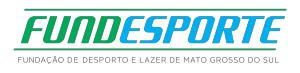 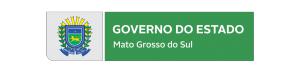 FICHA INDIVIDUAL DE ALUNOSTERMO DE CESSÃO DE DIREITOS E RESPONSABILIDADES DOS PARTICIPANTESPelo presente instrumento, na melhor forma de direito, como responsável legal do menor acima inscrito nas Paralímpiadas Escolares de Mato Grosso do Sul/2019, declaro que:Autorizo a participação do menor (se caso) acima citado nas Paralímpiadas Escolares de Mato Grosso do Sul/2019.2.Tenho pleno conhecimento do Regulamento Geral do evento, expressamente concordando com todas as suas cláusulas e seus atos.3.Através da assinatura do presente termo, concedo aos organizadores do evento, conjunta ou separadamente, em caráter de absoluta exclusividade, a título universal e de forma irrevogável e irretratável, no Brasil e/ou no exterior, o direito de usar o nome, voz, imagem, material biográfico, declarações, gravações, entrevistas e endossos dados pelo menor acima citado ou a ele atribuíveis, bem como de usar sons e/ou imagens do evento, seja durante as competições, seja durante os aquecimentos, os treinamentos a hospedagem, o transporte ou alimentação em qualquer suporte existente ou que venha a ser criado, a serem captados pela TV para transmissão, exibição e reexibição, no todo, em extratos, trechos ou partes, ao vivo ou não, sem limitação de tempo ou de número de vezes, através (i) de rádio; (ii) de televisão de qualquer espécie (televisão aberta ou televisão por assinatura, através de todas as formas de  transporte  de  sinal  existentes,  exemplificativamente,  UHF,  VHF,  cabo,  MMDS  e  satélite,  bem  como   independentemente da modalidade da comercialização empregada, incluindo pay-per-view, no Brasil ou no exterior); (iii) de circuito cinematográfico; (iv) de mídia impressa, tais como, mas não limitados a livros, revistas, jornais, etc.; (v) da fixação em qualquer tipo de suporte de material, tais como películas cinematográficas de qualquer bitola, CD (compact disc), CD ROM, CD-I (compact-disc interativo), home vídeo, DAT(digital áudio tape), DVD (digital vídeo disc) e suportes de comunicação gráfica em geral; (vi) da armazenagem em bancos de dados; (vii) da projeção em tela em casas de frequência coletiva ou em locais públicos, com ou sem ingresso pago, (vii) da comercialização ou aluguel ao público em qualquer suporte material existente; (ix) da disseminação através da internet ou qualquer rede pública ou privada de computadores; (x) de telefonia fixa ou móvel: (xi) do desenvolvimento de atividades de licenciamento de produtos e/ou serviços vinculados ao evento, (xii) de embalagens de produtos, ou (xiii) ) de qualquer outra forma de utilização comercial que possa ser adotada pelos organizadores do evento, renunciando, desde já, a qualquer remuneração. A autorização que ora concedo não tem limitação de tempo ou número de vezes, podendo se realizar no Brasil e/ou no exterior, e por ela renuncia ao direito de aprovar qualquer material que venha a ser produzido em decorrência da mesma.Parágrafo Primeiro: O CPB e FUNDESPORTE – Comitê Paralímpico de MS, nos mesmos termos dispostos acima, fica expressamente autorizado a utilizar as marcas, insígnias e emblemas de todas as equipes participantes das Paralímpiadas Escolares de Mato Grosso do Sul/2019.Parágrafo Segundo: Fica desde já assegurado que o exercício, pelo CPB, FUNDESPORTE – Comitê Paralímpico de MS e pelos terceiros por ele autorizados, de qualquer dos direitos ora cedidos, dar-se-á de maneira a valorizar o esporte, os alunos e o evento.Isento os organizadores do Evento de qualquer responsabilidade por danos eventualmente causados ao aluno acima no decorrer da competição._____________________ __________________________ _______________________ (Assinatura do participante) (Assinatura do Responsável Legal) Local e dataDeclaro que o a l u n o acima citado está em pleno gozo de saúde e em condições físicas de participar do Evento, não apresentando cardiopatias genéticas, congênitas ou infecciosas, viroses, ou qualquer outra doença, patologia ou distúrbio de saúde que implique em qualquer tipo de impedimento ou restrição à prática de exercícios físicos, atividades físicas e esportivas, tendo realizado, no período de pré-participação nesse Evento, por minha própria conta e risco, avaliação clínica que atesta as condições apresentadas.Declaro que o aluno acima citado está devidamente matriculado e frequentando a Instituição de Ensino acima mencionada, conforme estabelece o Regulamento Geral das Paralímpiadas Escolares de Mato Grosso do Sul/2019.SIGLA UFSIGLA UFSIGLA UFSIGLA UFSIGLA UFSIGLA UFSIGLA UFSIGLA UFDados Cadastrais do AlunoDados Cadastrais do AlunoDados Cadastrais do AlunoDados Cadastrais do AlunoDados Cadastrais do AlunoDados Cadastrais do AlunoNomeNomeRGRGData de NascimentoData de NascimentoData de NascimentoData de NascimentoData de NascimentoData de NascimentoSexoSexoSexoSexoCPFCPFCLASSE FUNCIONALCLASSE FUNCIONALCLASSE FUNCIONALCLASSE FUNCIONALCLASSE FUNCIONALCLASSE FUNCIONALDeficiênciaDeficiênciaDeficiênciaFísicaVisualVisualVisualVisualIntelectualIntelectualIntelectualIntelectualIntelectualIntelectualIntelectualIntelectualIntelectualInstituição deInstituição deInstituição dePúblicaPúblicaPúblicaInstituição deInstituição deInstituição deEnsino e Telef.Ensino e Telef.Ensino e Telef.ParticularParticularParticularEndereço daEndereço daEndereço daDiretoraDiretoraDiretoraEndereço daEndereço daEndereço daInstituiçãoInstituiçãoInstituiçãoMatrículaMatrículaMatrículaAtletismoAtletismo– Provas:– Provas:1123NataçãoNatação– Provas:– Provas:1123ModalidadeModalidadeModalidadeBochaBochaGoalballGoalballGoalballJudôJudôJudôVoleibol SentadoVoleibol SentadoVoleibol SentadoVoleibol SentadoVoleibol SentadoVoleibol SentadoVoleibol SentadoVoleibol SentadoAssinale com “x”Assinale com “x”Assinale com “x”Futebol de 5Futebol de 5Futebol de 5Futebol de 5Futebol de 7Futebol de 7Futebol de 7Tênis deTênis deTênis deTênis Cadeira deTênis Cadeira deTênis Cadeira deTênis Cadeira deTênis Cadeira deTênis Cadeira deTênis Cadeira deTênis Cadeira deMesaMesaMesaRodasRodasRodasRodasRodasRodasRodasRodasBasquete em Cadeira de Rodas 3 x 3Basquete em Cadeira de Rodas 3 x 3Basquete em Cadeira de Rodas 3 x 3Basquete em Cadeira de Rodas 3 x 3Basquete em Cadeira de Rodas 3 x 3Basquete em Cadeira de Rodas 3 x 3Basquete em Cadeira de Rodas 3 x 3Basquete em Cadeira de Rodas 3 x 3Basquete em Cadeira de Rodas 3 x 3ParabadmintonParabadmintonParabadmintonParabadmintonParabadmintonParabadmintonParabadmintonDados Cadastrais do Responsável LegalDados Cadastrais do Responsável LegalDados Cadastrais do Responsável LegalDados Cadastrais do Responsável LegalDados Cadastrais do Responsável LegalDados Cadastrais do Responsável LegalDados Cadastrais do Responsável LegalDados Cadastrais do Responsável LegalResponsável LegalResponsável LegalResponsável LegalParentescoParentescoParentescoParentescoParentescoParentescoParentescoRGTels.Res.Cel.Cel.Cel.Cel.CPFCidadeCidadeUFUFUF________________________________________(Assinatura e Carimbo do(Assinatura e Carimbo doMédico - CRM)Local e data______________  ________________________________